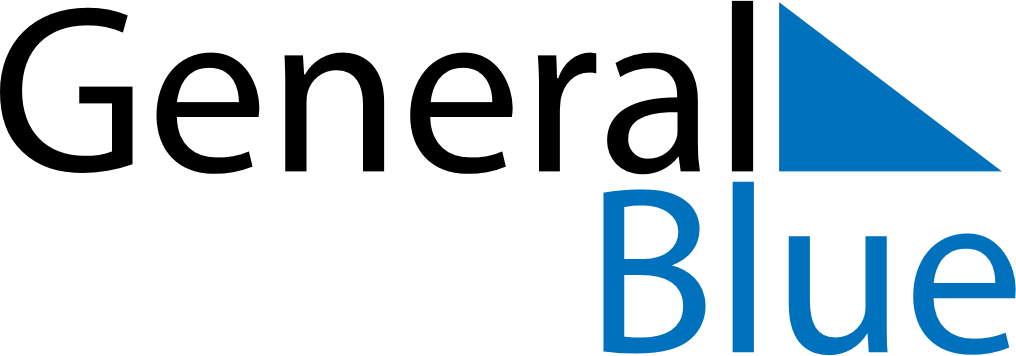 March 2030March 2030March 2030Saint BarthelemySaint BarthelemySUNMONTUEWEDTHUFRISAT123456789Shrove MondayAsh Wednesday10111213141516171819202122232425262728293031Laetare Sunday